АТЛАСЫ, КОНТУРНЫЕ КАРТЫ, КОТОРЫЕНЕОБХОДИМО КУПИТЬ УЧАЩИМСЯ НА 2015/2016 УЧЕБНЫЙ ГОД:Атлас и контурные карты к учебникам  «География. 6 кл.», «География. 7 кл.», «География. 8 кл.», «География. 9 кл.»Издательство  «Дрофа, ДиК»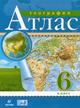 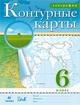 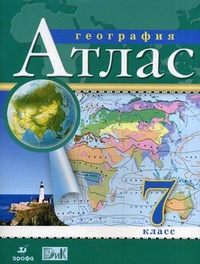 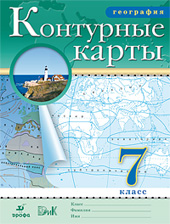 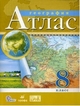 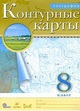 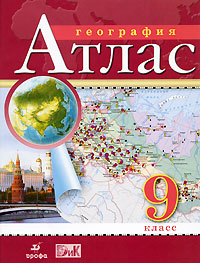 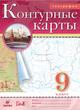 Атлас и  контурные карты к учебникам «История России» 6 класс, 7 класс, 8 класс,         9 класс
Издательство «Дрофа, ДиК»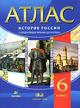 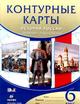 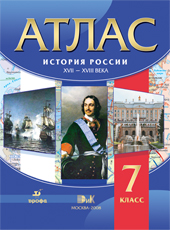 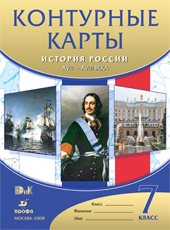 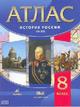 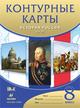 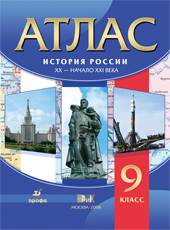 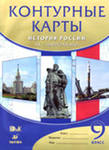 АТЛАСЫ, КОНТУРНЫЕ КАРТЫ, КОТОРЫЕНЕОБХОДИМО КУПИТЬ УЧАЩИМСЯ НА 2015/2016 УЧЕБНЫЙ ГОД:Атлас и контурные карты к учебнику «История Древнего мира». 5 класс
Издательство «Дрофа, ДиК»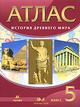 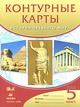 Атлас и контурные карты к учебнику «История средних веков» 6 класс; к учебникам «История нового времени»7 класс, 8 класс; к учебнику «Новейшая история» 9 класс.Издательство «Дрофа, ДиК»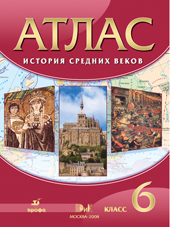 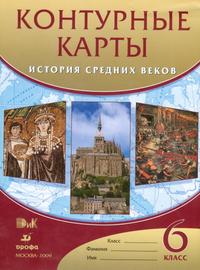 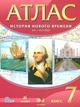 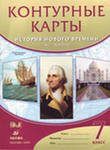 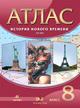 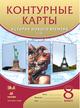 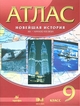 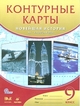 РАБОЧИЕ ТЕТРАДИ К УЧЕБНИКУ ИНОСТРАННОГО ЯЗЫКА, КОТОРЫЕНЕОБХОДИМО КУПИТЬ УЧАЩИМСЯ НА 2015/2016 УЧЕБНЫЙ ГОД:КУЗОВЛЕВ В.П. РАБОЧАЯ ТЕТРАДЬ К УЧЕБНИКУ АНГЛИЙСКИЙ ЯЗЫК («Activiti Book»)для 2кл.: 3кл.; 4кл.; 5кл.; 6кл.; 7кл.; 8кл.; 9кл.; 10/11кл.Издательство «Просвещение»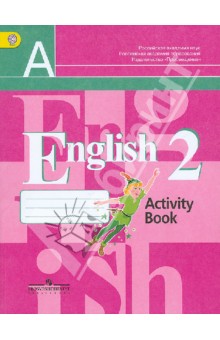 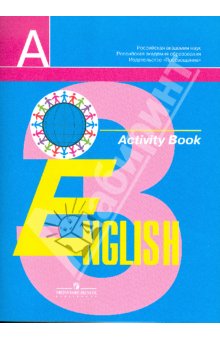 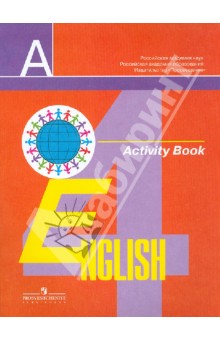 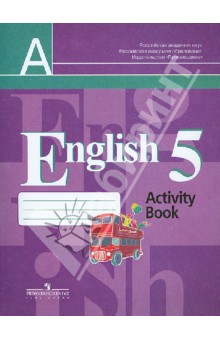 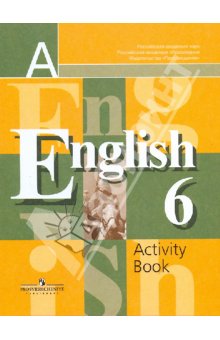 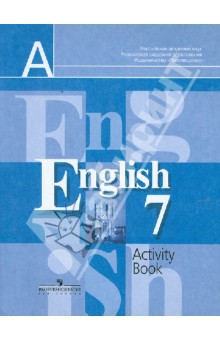 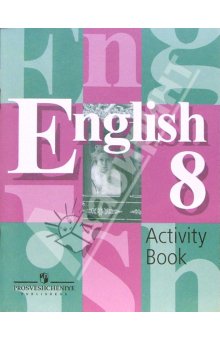 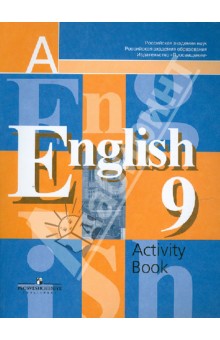 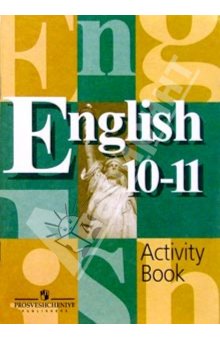 РАБОЧИЕ ТЕТРАДИ К УЧЕБНИКУ ИНОСТРАННОГО ЯЗЫКА, КОТОРЫЕНЕОБХОДИМО КУПИТЬ УЧАЩИМСЯ НА 2015/2016 УЧЕБНЫЙ ГОД:БИМ И.Л. РАБОЧАЯ ТЕТРАДЬ К УЧЕБНИКУ НЕМЕЦКИЙ ЯЗЫК («Arbeitsbuch»)для 2кл.: 3кл.; 4кл.; 5кл.; 6кл.; 7кл.; 8кл.; 9кл.; 10кл.; 11кл.Издательство «Просвещение»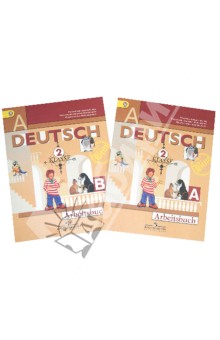 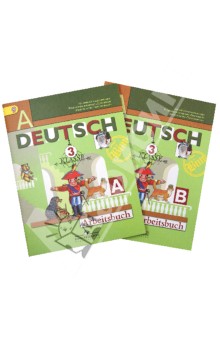 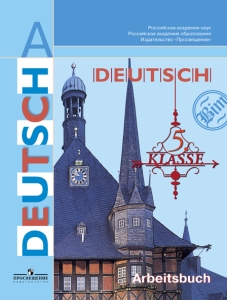 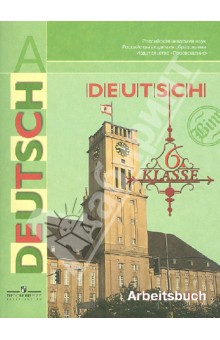 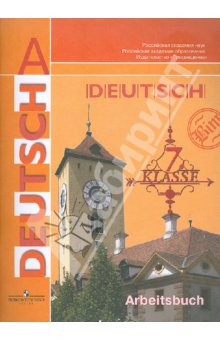 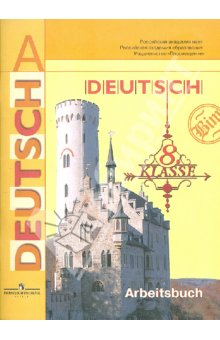 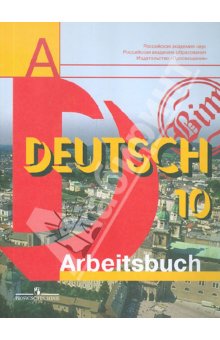 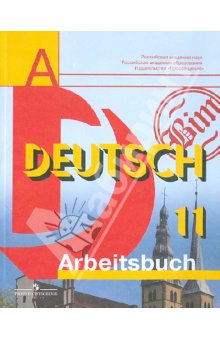 